Planning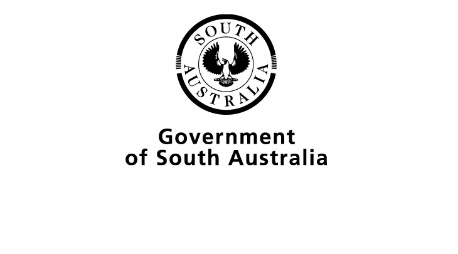 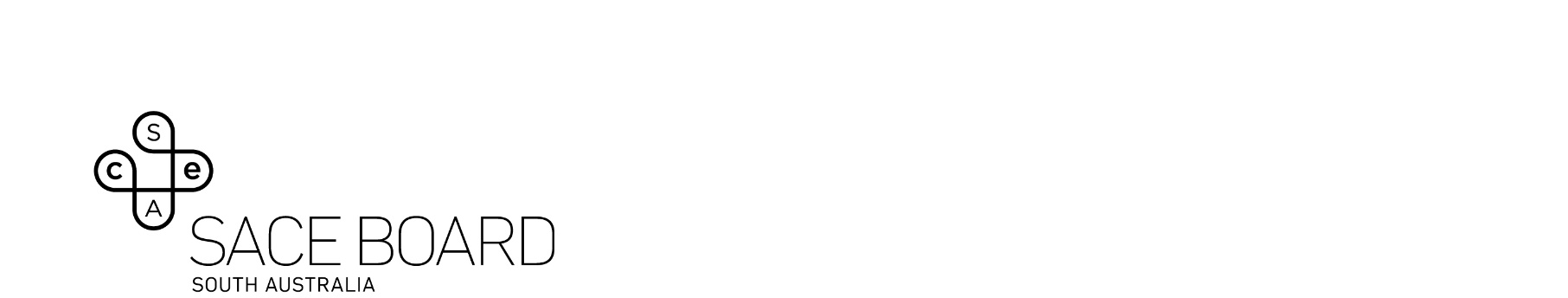 Quality assurance within schools – audit tool for teachersAre you using the current subject outline?Have you accessed the subject operational information?Have you accessed the school-developed learning and assessment plan (LAP), or a pre-approved LAP for your subject?Does your LAP meet the specifications of the subject outline?Do you use the addendum to document any changes to LAPs when students’ learning needs change?Do you have a ‘critical friend/buddy’ at the school to review your LAP and tasks?Are you aware of the SACE Board’s Special Provisions in Curriculum and Assessment policy and the options available to support students access the learning and assessment requirements of the SACE?Do your planned assessment tasks provide students with the opportunity to show evidence of their learning at the highest level?YesNo action requiredNoGo to ‘Key documents’ on the relevant subject siteYesNo action requiredNoGo to ‘Planning to teach’ on the relevant subject siteYesNo action requiredNoGo to Stage 1 or Stage 2 ‘Support materials > Learning and assessment plans’ on the relevant subject site.- 	Refer to: Learning and assessment plans on the website for general information and FAQS.-	Refer to Stage 1 or Stage 2 ‘Planning to teach > Learning and assessment plans’ for school-developed forms or pre-approved LAPs.YesNo action requiredNoRefer to:Annotated school-developed LAP exemplarStage 1 and Stage 2 LAP checklist for teachersYesNo action requiredNoEnsure that changes to approved LAPs are described in the addendum section and that any changes meet the subject outline specifications.Changes to approved school-developed LAPs or LAPs derived from pre-approved LAPs should be authorised by the principal or delegate and kept at the school.YesNo action requiredNoConsider using the  Assessment task review activityYesNo action requiredNoRefer to Special Provisions on the SACE website (in particular, the forms and information sheets, and support materials)YesNo action requiredNoConsider using the Task design evaluation template.Use the Assessment program audit tool to gauge the effectiveness of Stage 2 assessment programs. 